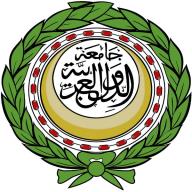 تشكيل فريق عربي للتحضير ودراسة المقترحات الواردة لدورات مجلس الاتحاد الدولي للاتصالات آلية عمل فريق العمل العربي للتحضير ودراسة المقترحات الواردة لدورات مجلس الاتحاد الدولي للاتصالاتأولاً:- منهجية الفريقتتمثل منهجية الفريق من خلال: دراسة المقترحات العربية الواردة لدورات مجلس الاتحاد الدولي للاتصالات ودعمها، وإعداد (إن أمكن) أوراق عمل عربية مشتركة للمجلس ويتم ذلك عن طريق التنسيق بين الإدارات بالبريد الإلكتروني.دراسة أهم الوثائق والمقترحات الواردة للمجلس والتنسيق بين الدول العربية لتوحيد المرئيات تجاهها.   التنسيق مع الدول الأعضاء في المجلس كلما أمكن ذلك.ثانياً:- قيادة الفريقيتكون الفريق من جميع الدول العربية. تكون الرئاسة بالتناوب بين الدول العربية الأعضاء في المجلس. تكون رئاسة الفريق بشكل دوري حسب الأبجدية باللغة العربية بغض النظر عن الفترة الدراسية.إن تعذر على دولة الرئاسة ترأس الاجتماع يتم انتخاب الرئيس خلال الاجتماع.  ثالثاً:- آلية عمل الفريقيجتمع الفريق قبل و/أو خلال اليوم الأول لدورات مجلس الاتحاد لمناقشة أبرز المواضيع المطروحة على طاولة المجلس بهدف توحيد المرئيات والتوجهات تجاهها، ويقوم رئيس الفريق بتنسيق هذه الاجتماعات بالتعاون مع سكرتارية الاتحاد الدولي للاتصالات. يمكن للفريق أن يجتمع خلال دورات المجلس إن دعت الحاجة إلى ذلك. يقوم رئيس الفريق بإعداد تقرير مختصر بعد انتهاء أعمال المجلس وتعميمها على الدول العربية ويمكن الاستعانة بالأمانة العامة لجامعة الدول العربية في ذلك، كما يتم تقديم التقرير إلى اللجنة الدائمة للاتصالات تمهيداً لرفعها إلى مجلس الوزراء العرب للاتصالات.  